Наша жизнь в ноябре В нашей группе «Теремок» в этом месяце мы работали над темами недель:«Дикие животные».В рамках этой недели у нас проходили занятия по лепке, рисованию и аппликации. На лепке мы лепили на тему: «Кто в лесу живёт?» разных животных, по выбору детей.  На аппликации клеили на тему: «Лесные жители». Ребята использовали необычную технику аппликации – обрывную. Изображали любимое своё дикое животное. На рисовании рисовали на тему: «Рисуем диких животных». 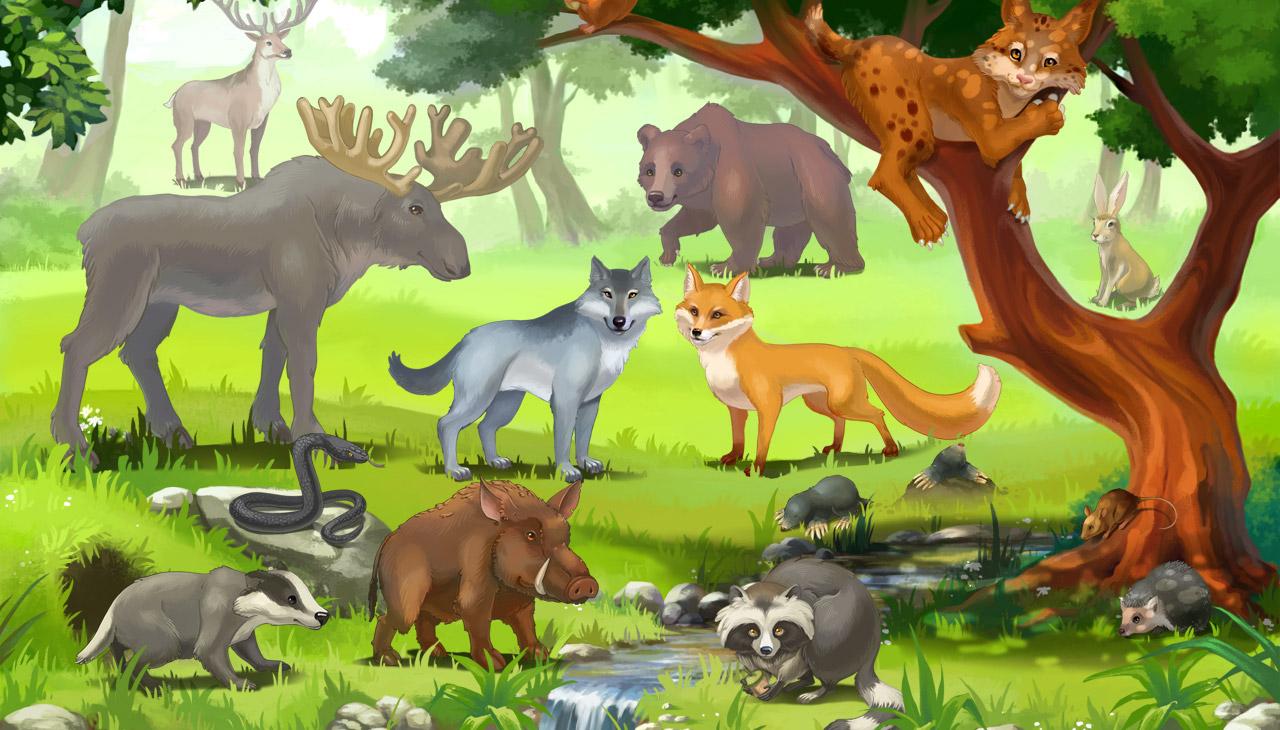 Во второй половине дня играли сюжетно – ролевую игру «Зоопарк». Детям очень нравиться узнавать, что – то новое и необычное о братьях наших меньших, нравится играть с фигурками животных и поэтому мы решили создать в группе свой мини - зоопарк. Каждую неделю мы с детьми будем создавать новые жилища для своих «подопечных», нарисовали афишу, сделали билеты для посещения зоопарка.    Вот несколько фото о нашем творчестве:    «Дикие животные».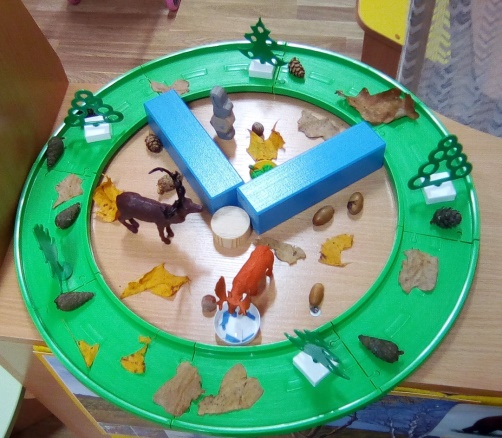 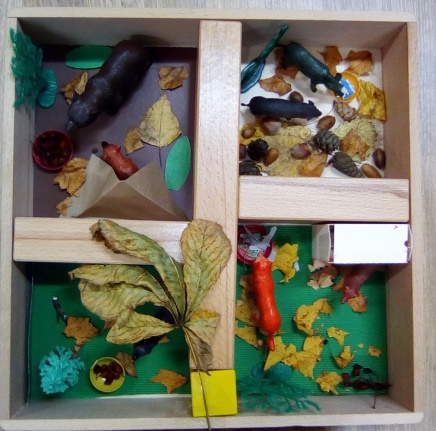  «Перелётные и водоплавающие птицы».В рамках этой недели дети закрепляли понятия: «перелётные» и «водоплавающие» птицы. Детям была показана о жизни птиц презентация. По данной теме прошли занятия: лепка, аппликация и рисование. Ребята лепили «Малиновку в гнезде». Вот фото нашей поделки: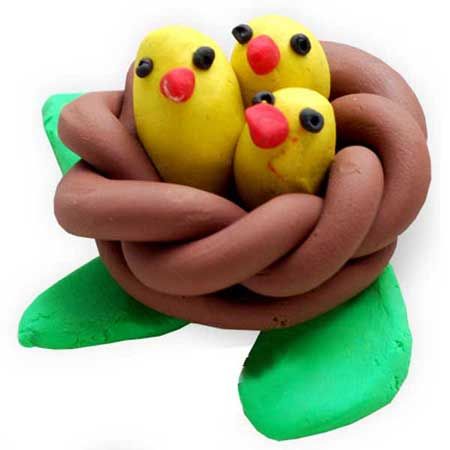  На рисовании и аппликации дети изображали «Соловьиный хор».    Вот что у нас получилось: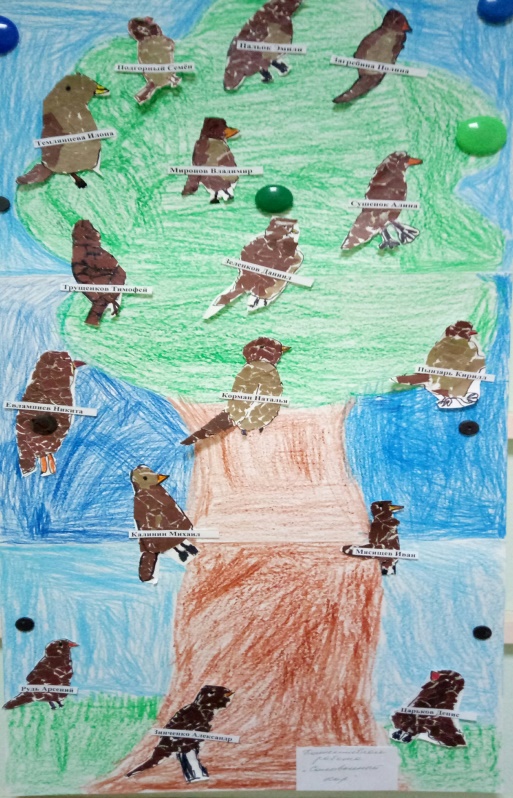    Во второй половине дня мы с ребятами продолжали играть в сюжетно – ролевую игру: «Зоопарк».  Смастерили жилище для перелётных и водоплавающих птиц.  Вот фото нашей работы: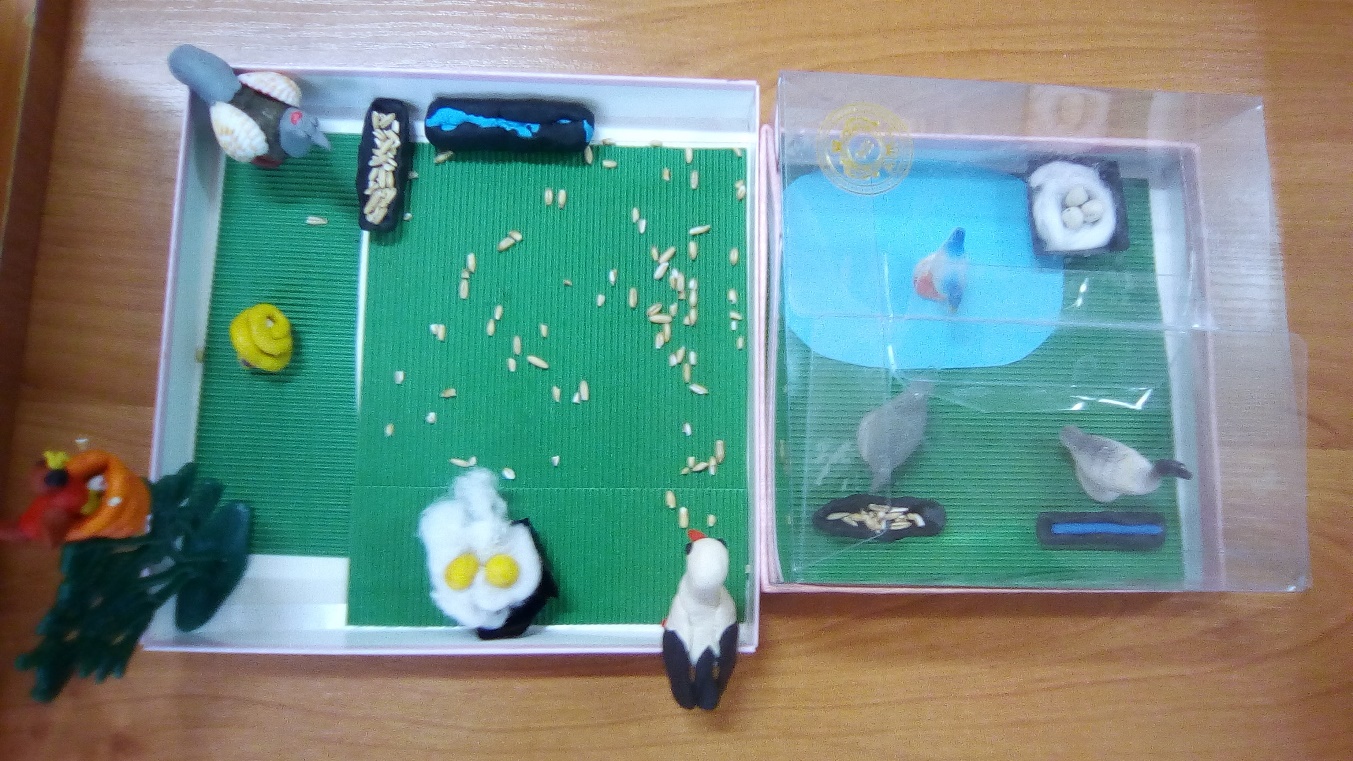 «Домашние животные и птицы».В течение этой недели у нас по теме: «Домашние животные и птицы» прошли творческие занятия:Лепка. Тема: «Моё любимое домашнее животное»Аппликация. Тема: «Перо Жар – птицы»ИЗО Тема: «Нарядный индюк».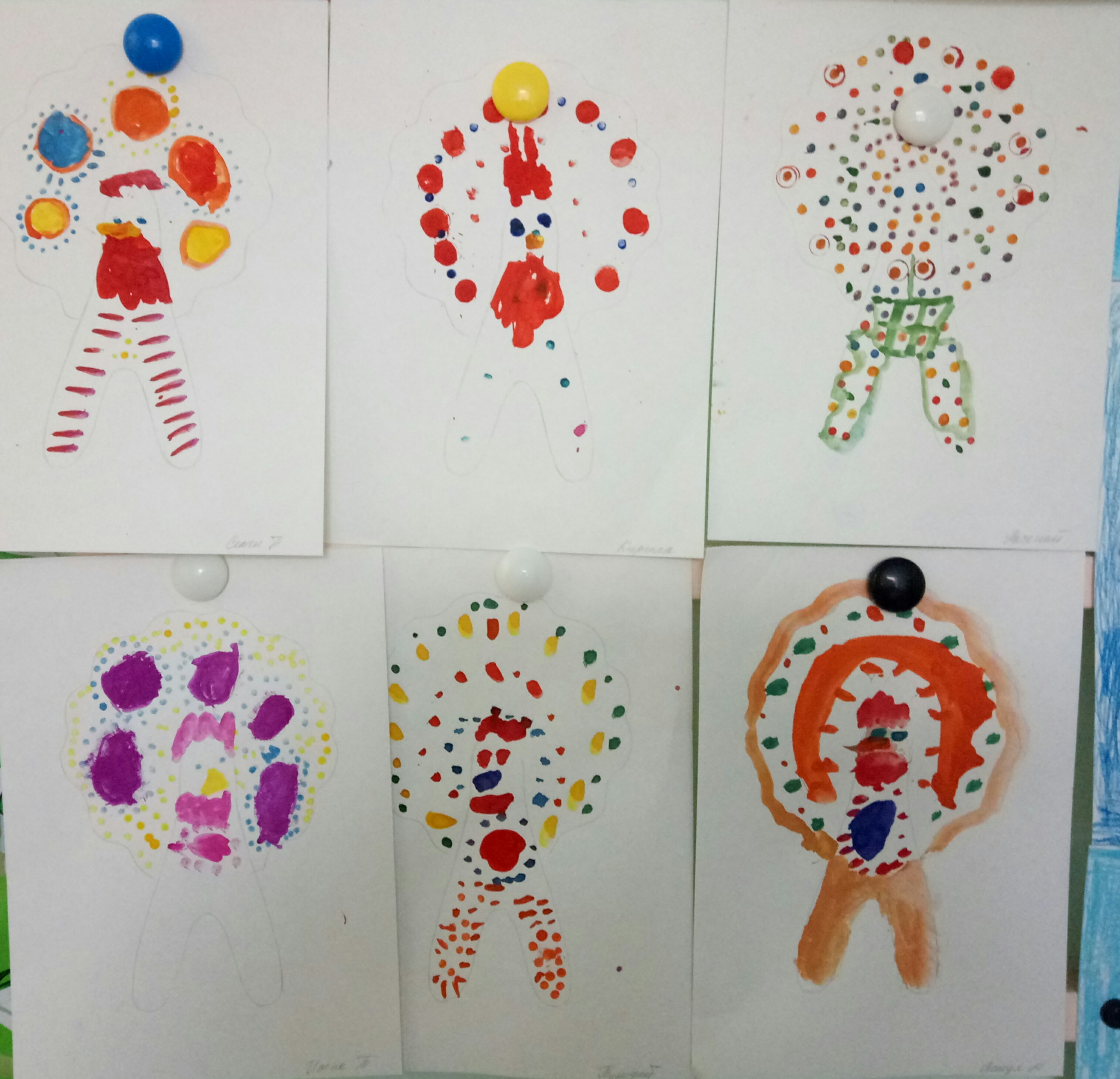 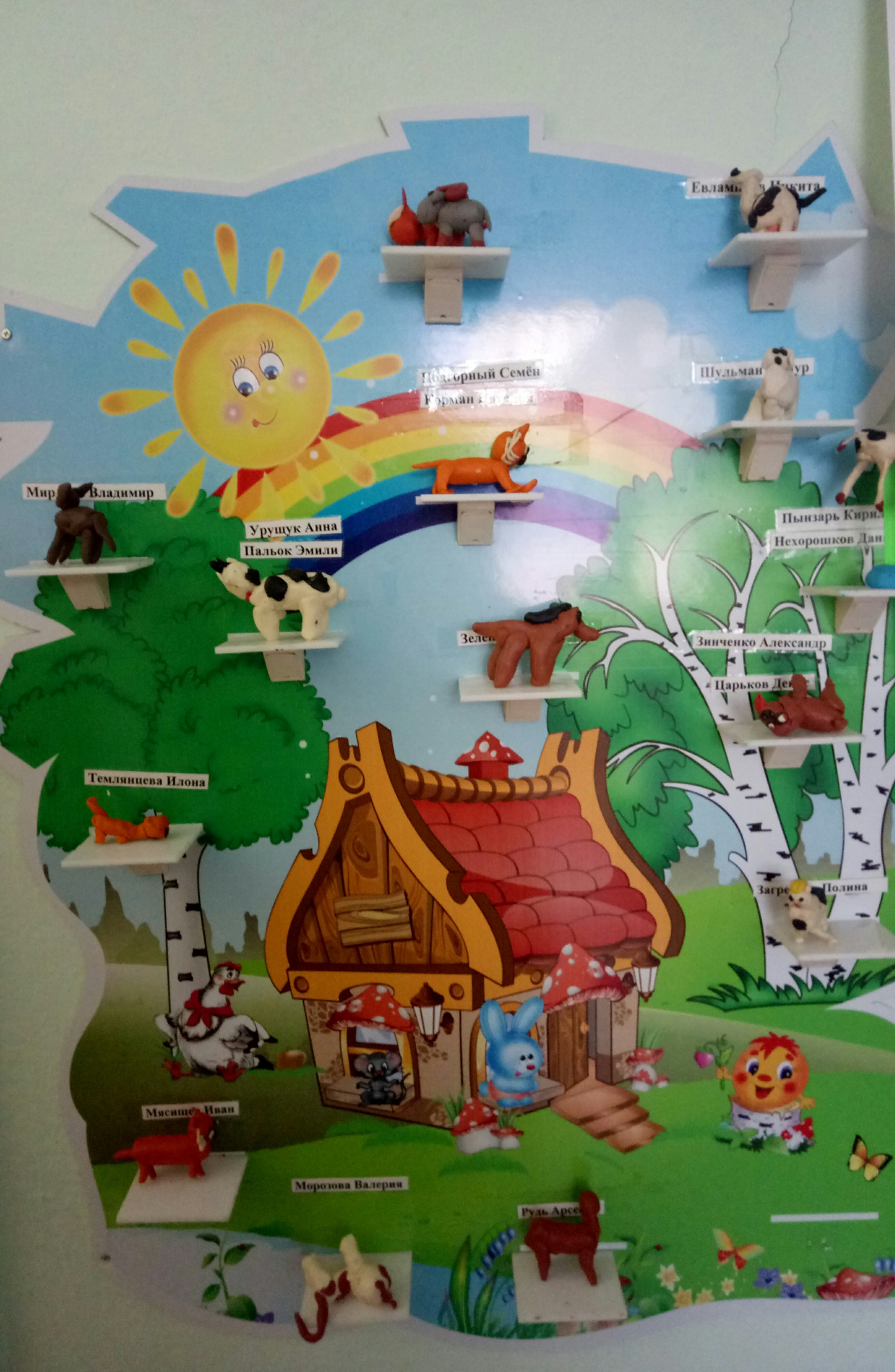 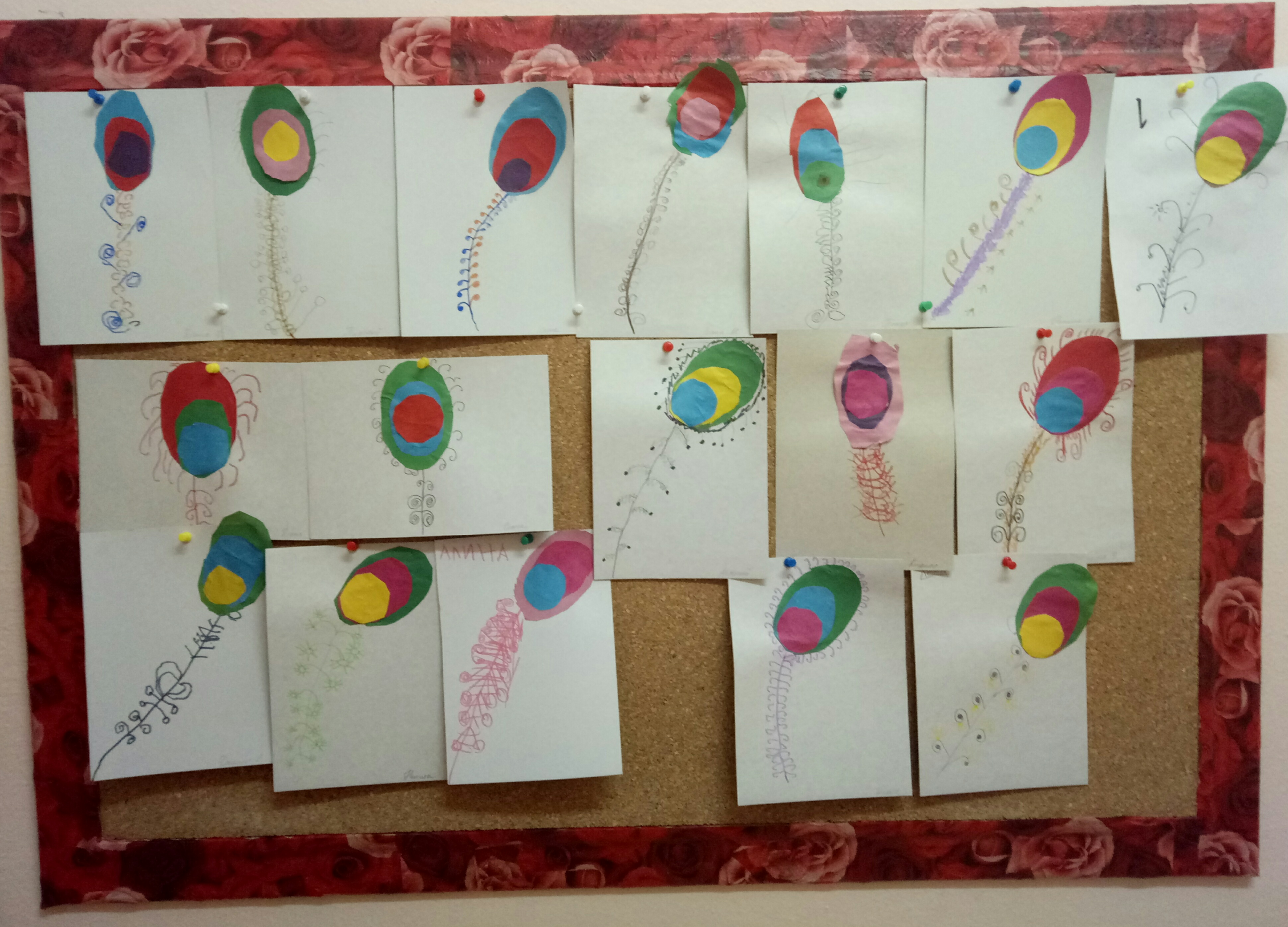 Мы с детьми закрепили название животных и их детёнышей. Во второй половине дня создали макет фермы. Продолжали играть в сюжетно – ролевую игру: «Зоопарк».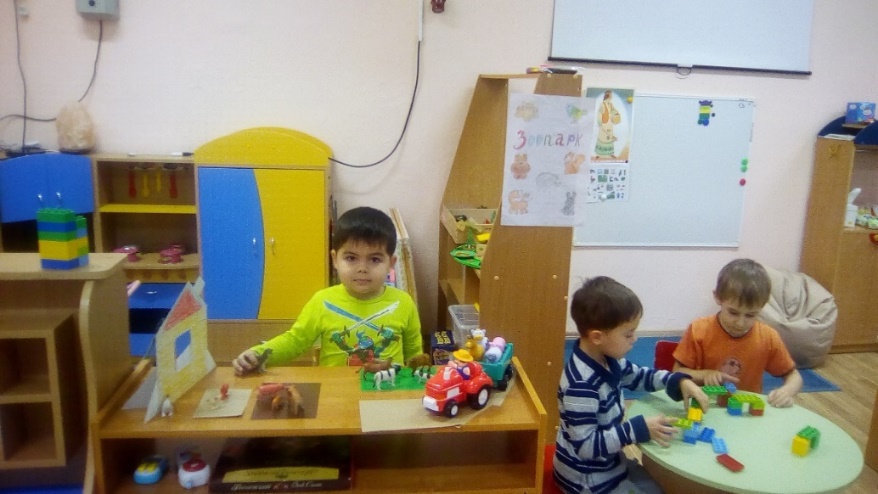 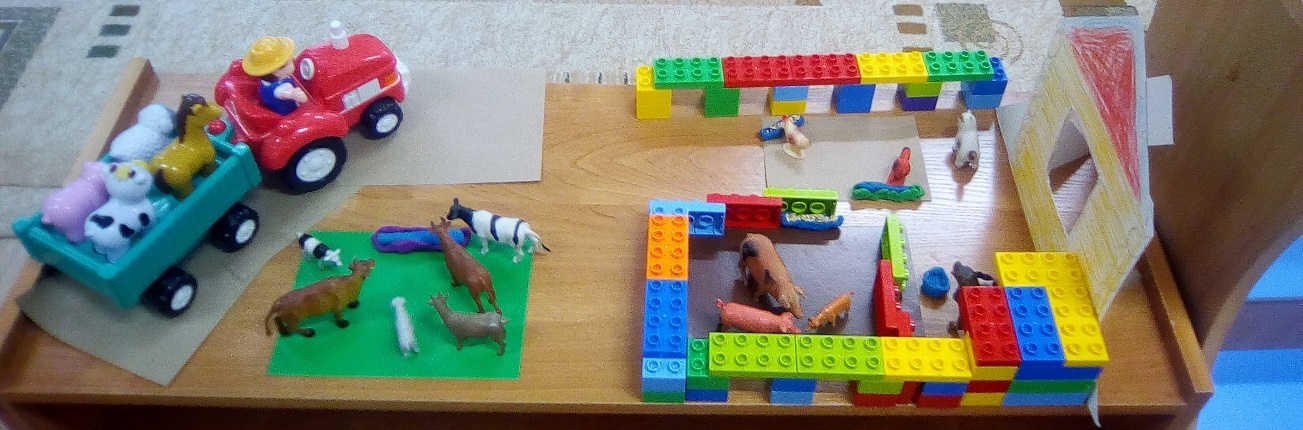 Животные жарких стран.В рамках этой недели у нас проходили занятия по лепке, рисованию и аппликации. На лепке мы лепили на тему: «Обезьянки».  По рисованию и лепке у нас прошло интегрированное занятие на тему: «Дикие кошки Африки». Ребятам была представлена презентация о хищных зверях. Расширили знания о видах кошек, о среде их обитания. Дети с восхищением смотрели, слушали и выполняли творческие задания. Вот что у нас получилось: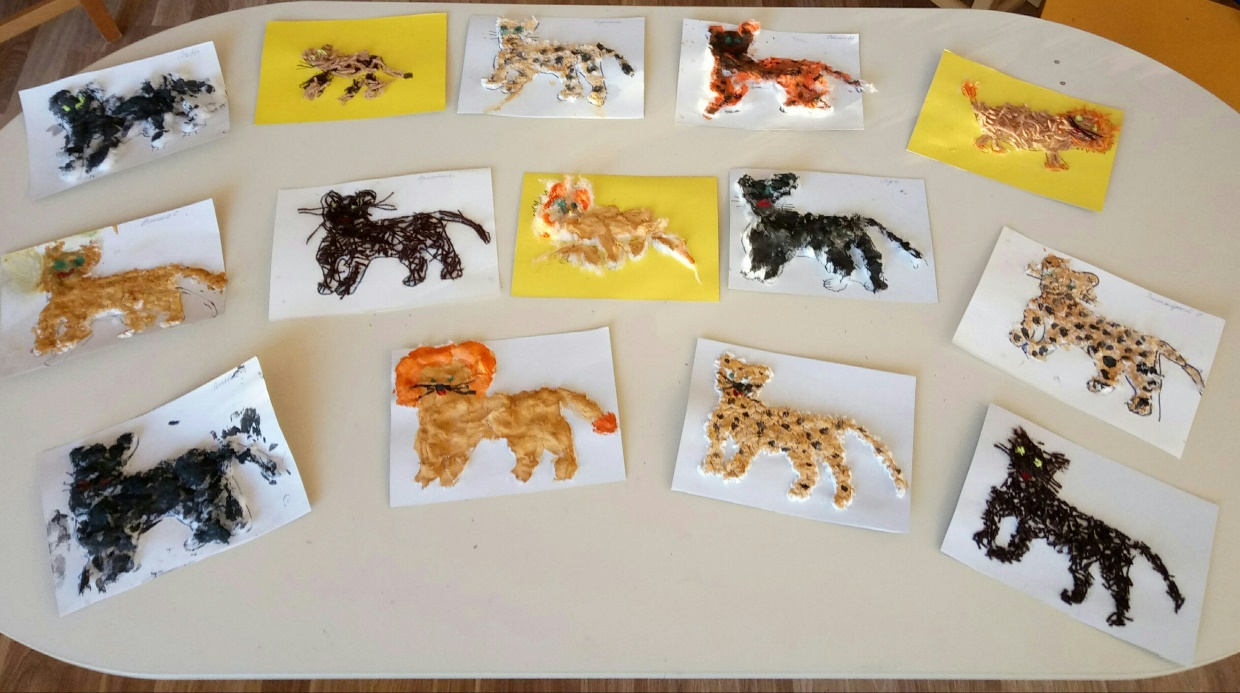 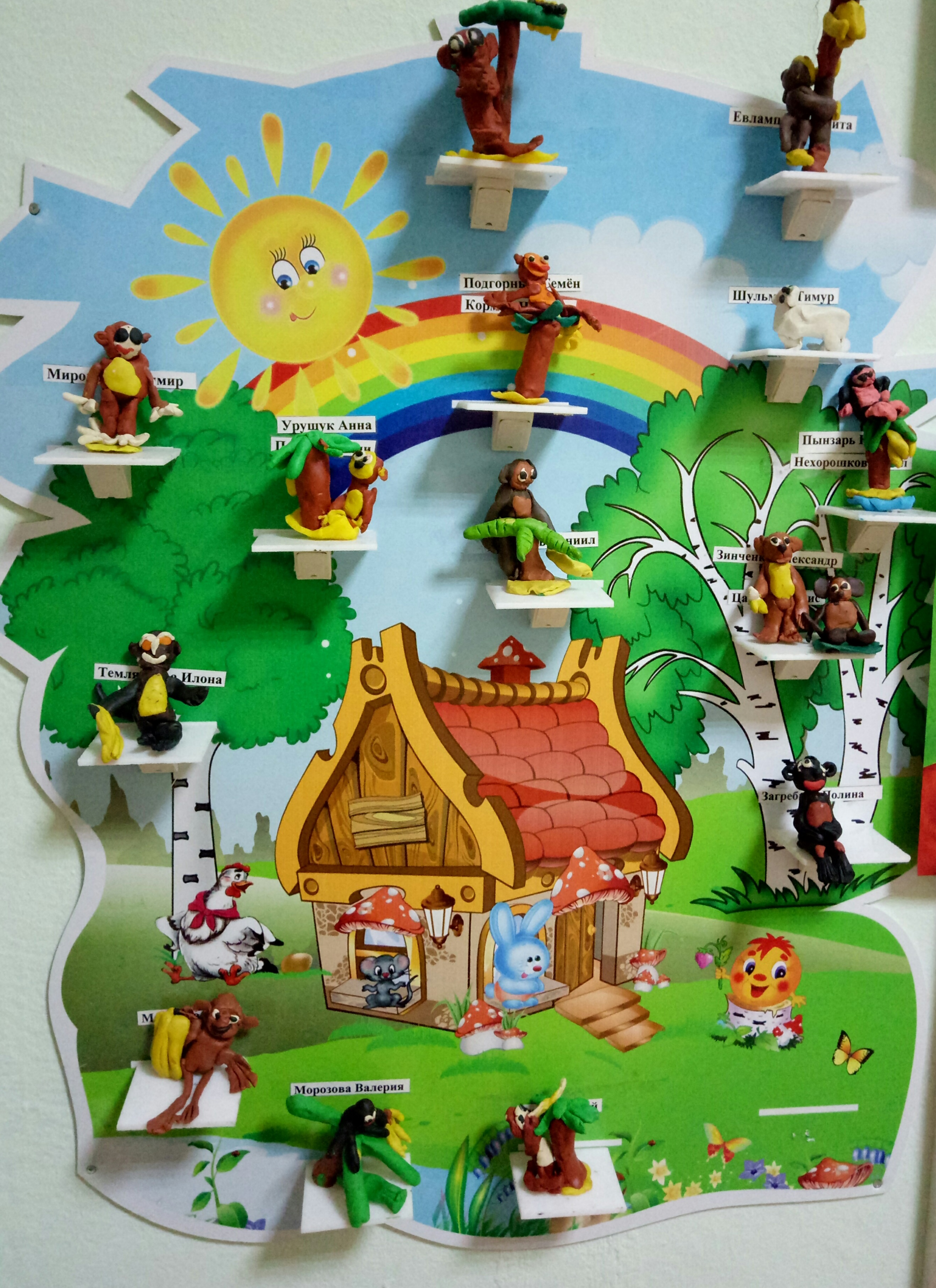 В нашей группе «Теремок» в этом месяце мы работали над проектом: «Мамочка любимая!»В рамках проекта была проведена большая работа:1.Тематические занятия «Моя любимая мама», «Девочки-будущие мамы».2. Беседы о профессиях мам, игры-рисование «Цвет маминых глаз, волос»3. Чтение художественной литературы:- стихи о маме, пословицы поговорки, рассказы о маме;- вечер стихов «Я маму свою люблю»;- знакомство с художественными произведениями о маме;- сценка «Три мамы»;4. Сюжетно-ролевая игра «Дочки-матери». - Варианты игры: «Мама и дети», «Встреча гостей», «Мамин праздник».5. Беседа и практические приемы: «Чем можно порадовать маму».6. Коллективная работа: «Цветы для мамочки!»;7. Итогом нашей работы над проектом был «сладкий стол» с  мамами.8. Мастер – классы «Вафельные трубочки», «Волшебная палочка для мамочки»              Вот несколько кадров из нашего проекта:Фоторамка для мамочек: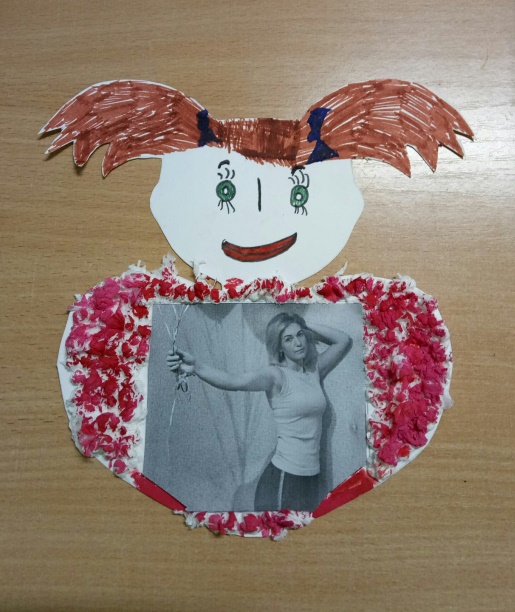 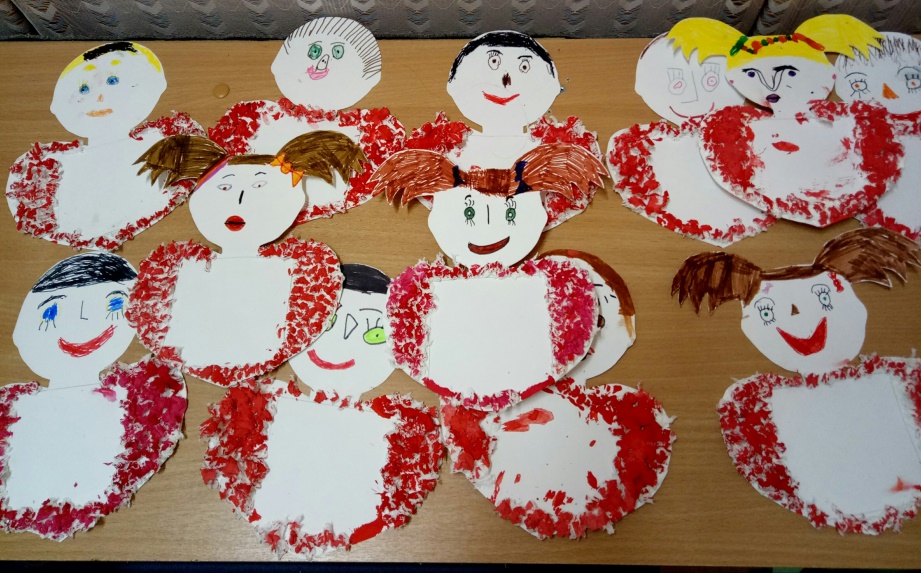 Портрет «Мамочка моя»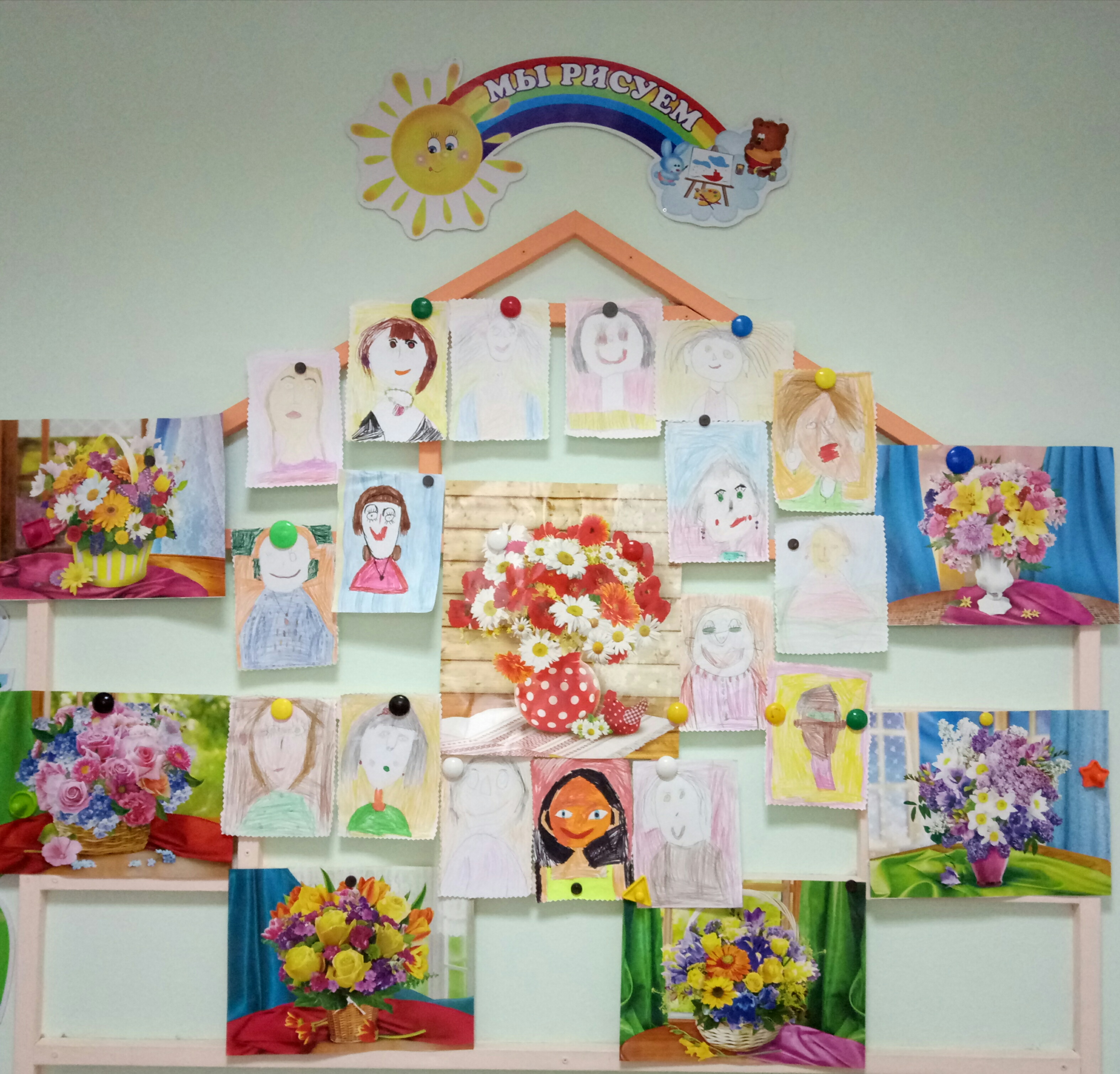 «Цветы для мамочки»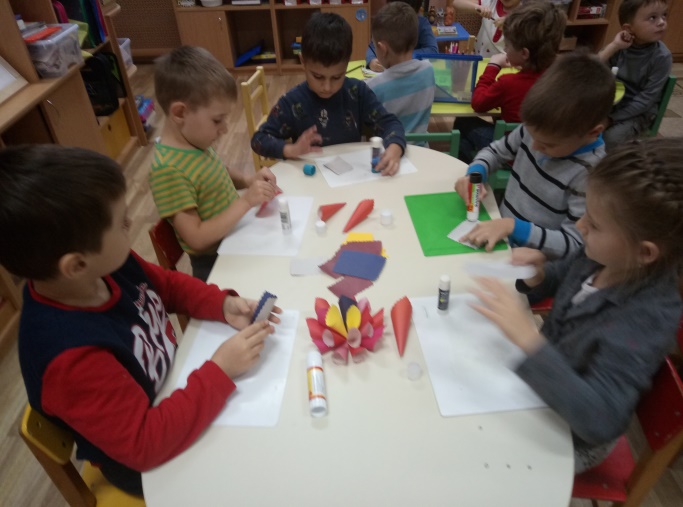 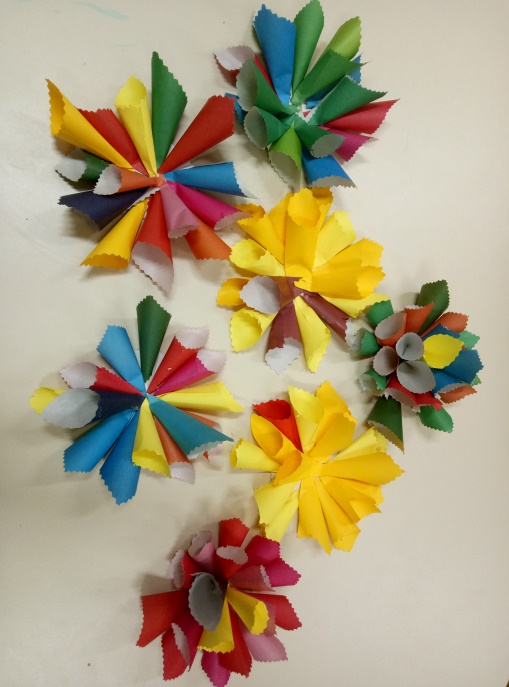 Встреча с интересными людьми.«Вафельные трубочки»    В рамках проекта были организованы две встречи с интересными людьми. К нам в гости пришли две мамочки и рассказали о своих любимых увлечениях. В начале месяца к нам пожаловала Мясищева Анна Ивановна. Она провела мастер – класс по выпеканию «Вафельных трубочек». Рассказала об электровафельнице и о правилах пользования, также рассказала детям, из чего готовят тесто для вкусных трубочек. Анна Ивановна поделилась с детьми рецептами различных начинок для трубочек. Ребята с интересом слушали и принимали участие в мастер – классе.     Вот несколько фото: 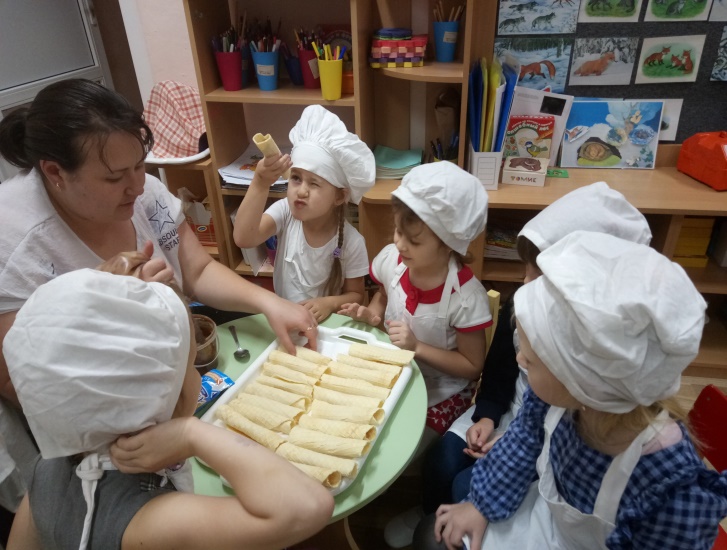 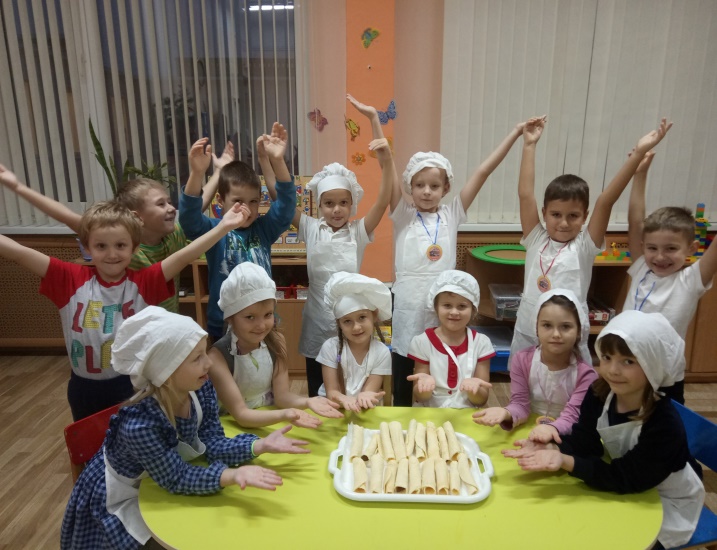 2.«Волшебные палочки для мамочки»В середине месяца к нам в гости приходила Трущенкова Ольга ….Она рассказала детям о своём необычном увлечении. Ольга …. делает из бисера красивые картины. Она провела мастер-класс «Волшебная палочка для мамочки». Детям очень понравилось необычным стилем выполнять аппликацию. Вот интересные моменты мастер-класса:                          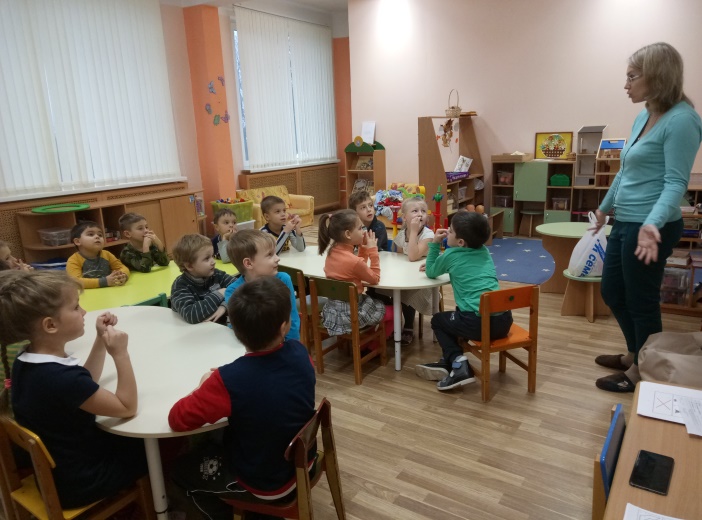 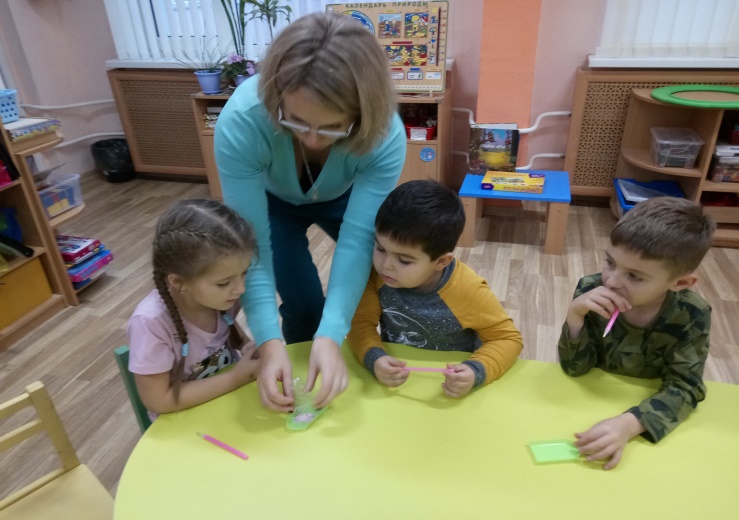 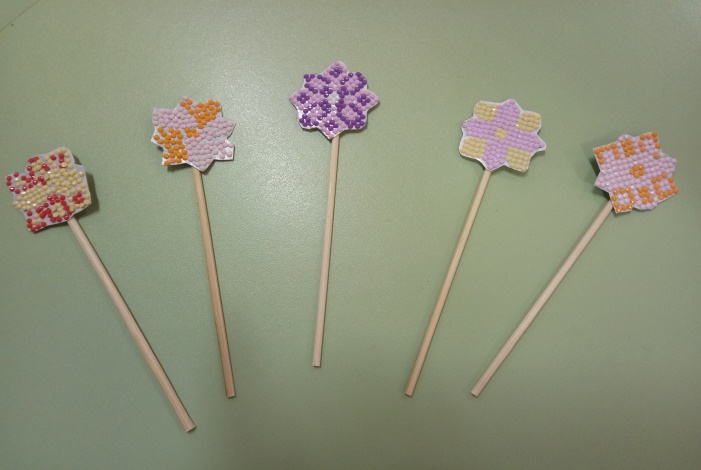 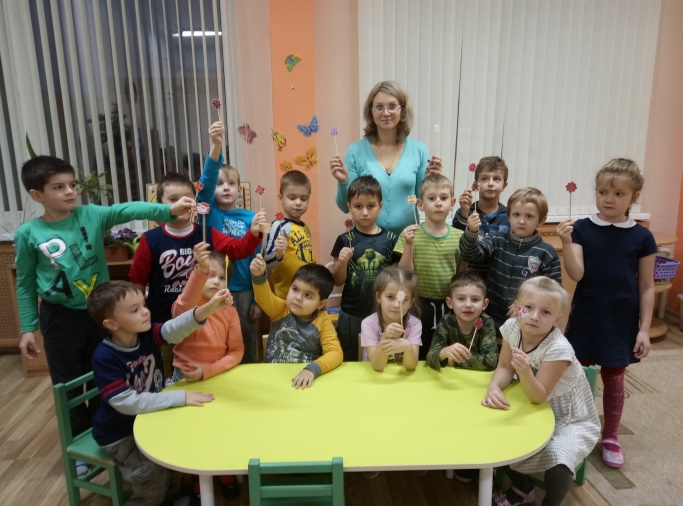                                День открытых дверейВ нашей группе в ноябре был «День открытых дверей» для родителей. Были представлены для просмотра подгрупповые занятия по: Формированию элементарных представлений (математика); Звуковая культура речи (логопедическое). Физическая культура.Вот несколько фото: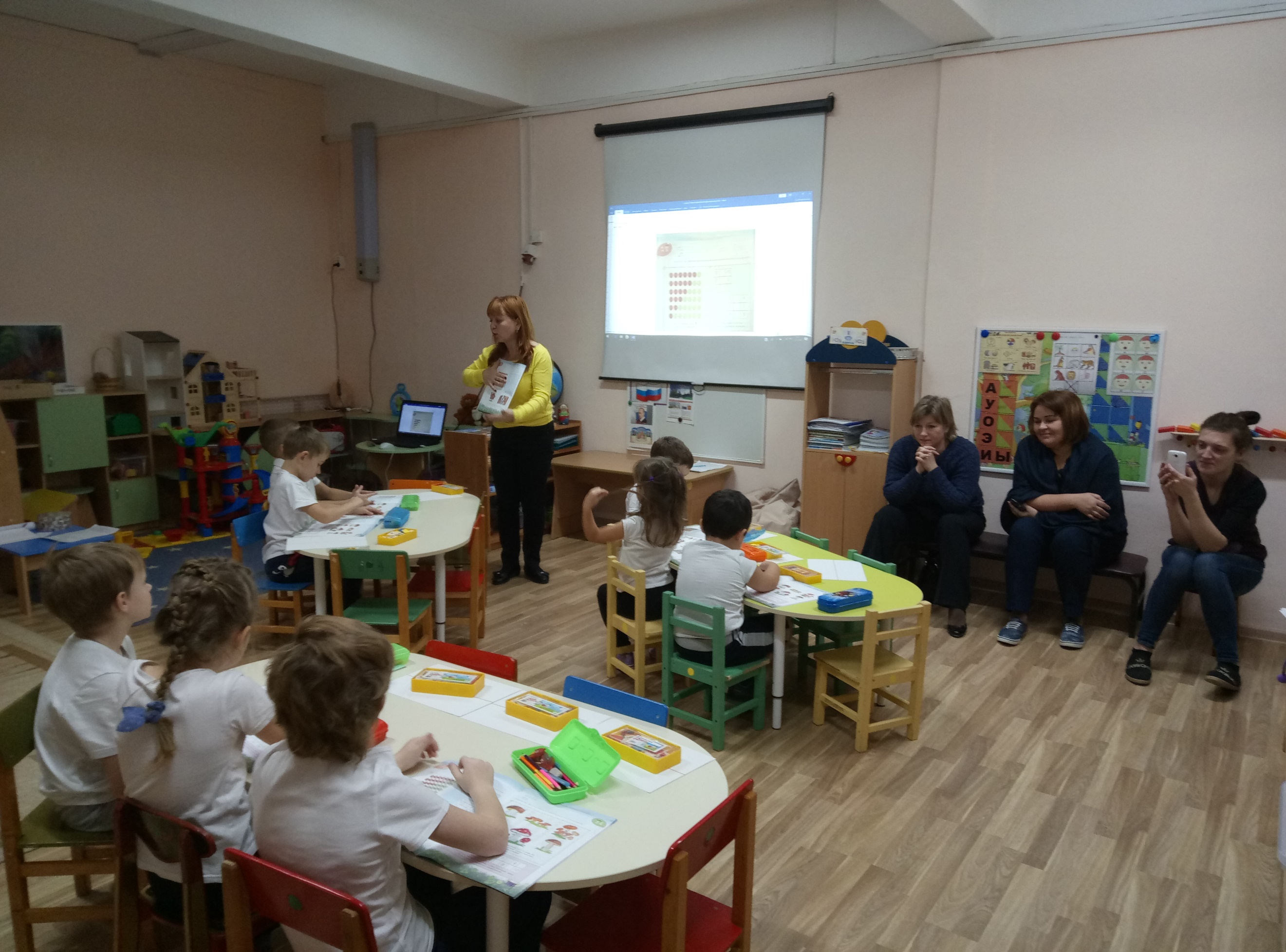 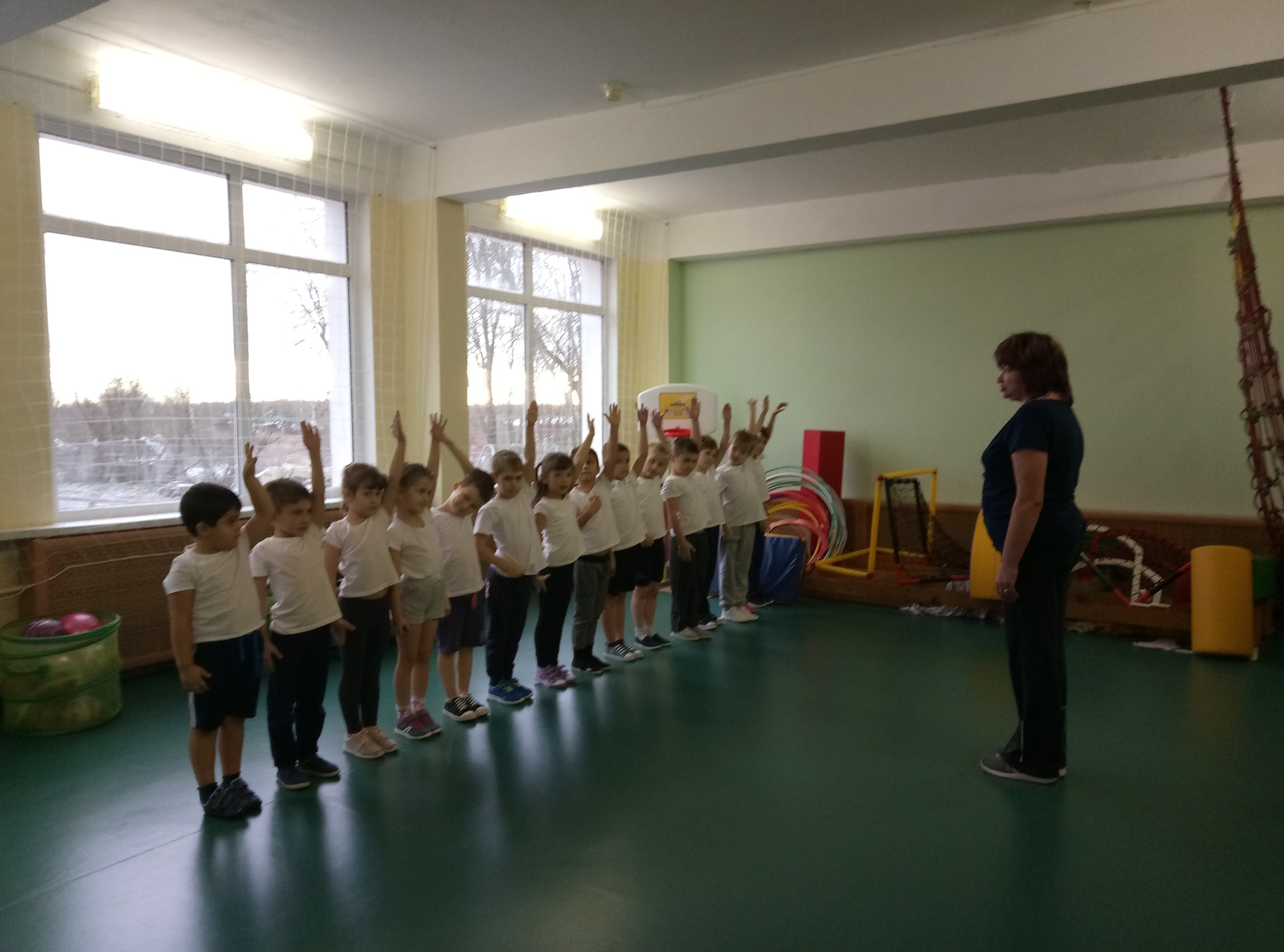 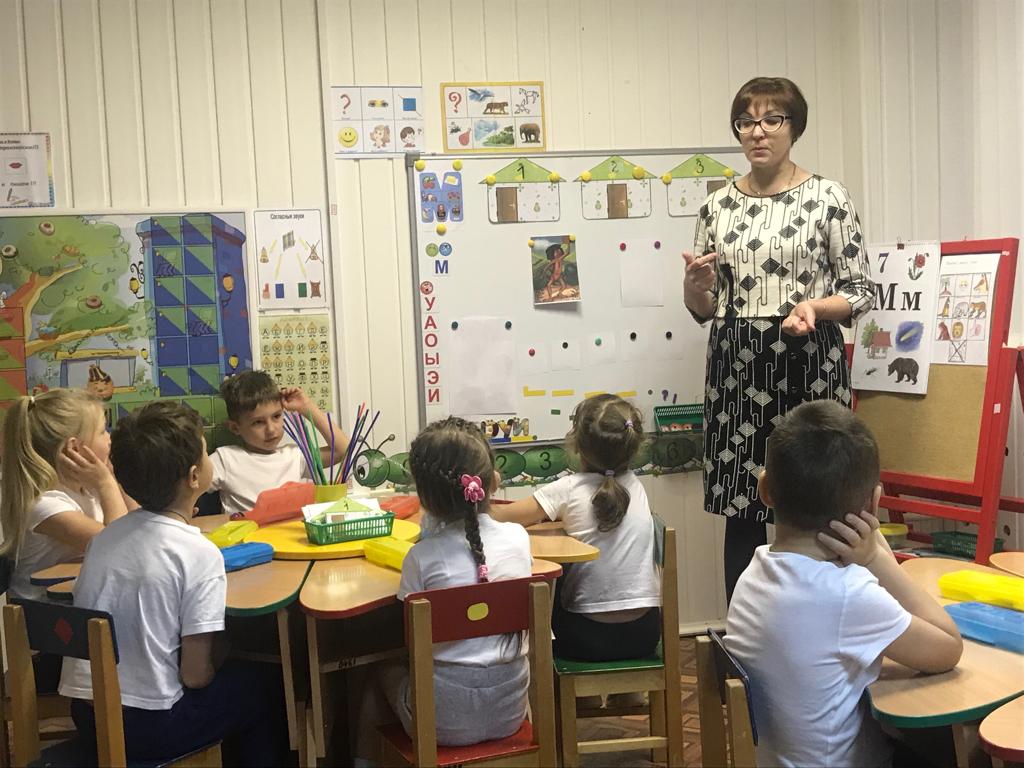                                   Неделя пожарной безопасности в ДОУ    В начале ноября в ДОУ прошёл конкурс поделок на тему: «Огонь – друг, а не враг!». Ребята нашей группы вместе с родителями приняли активное участие.Делали различные поделки по теме, рисовали рисунки. А ещё выучили стихи на конкурс про «Огонь». Все активные участники были награждены на празднике в спортивном зале. Вот фото с мероприятия: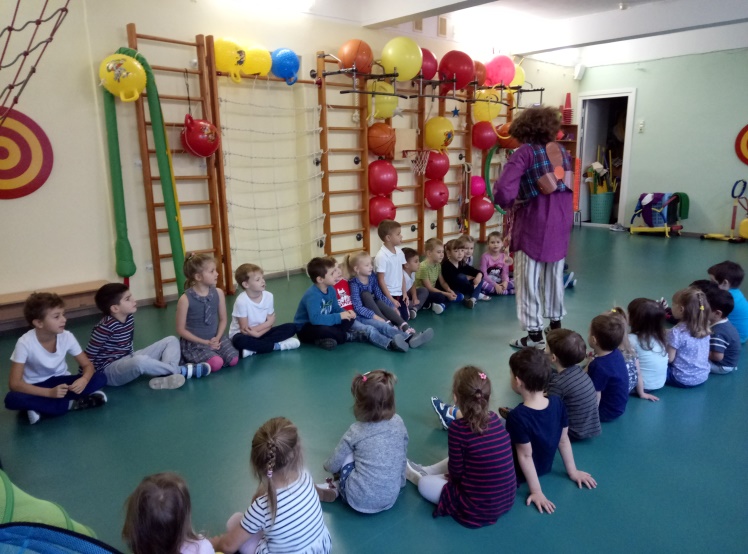 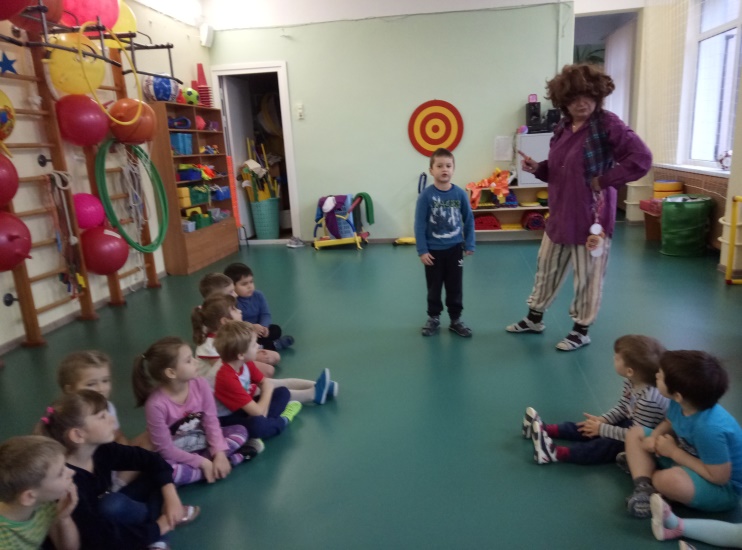 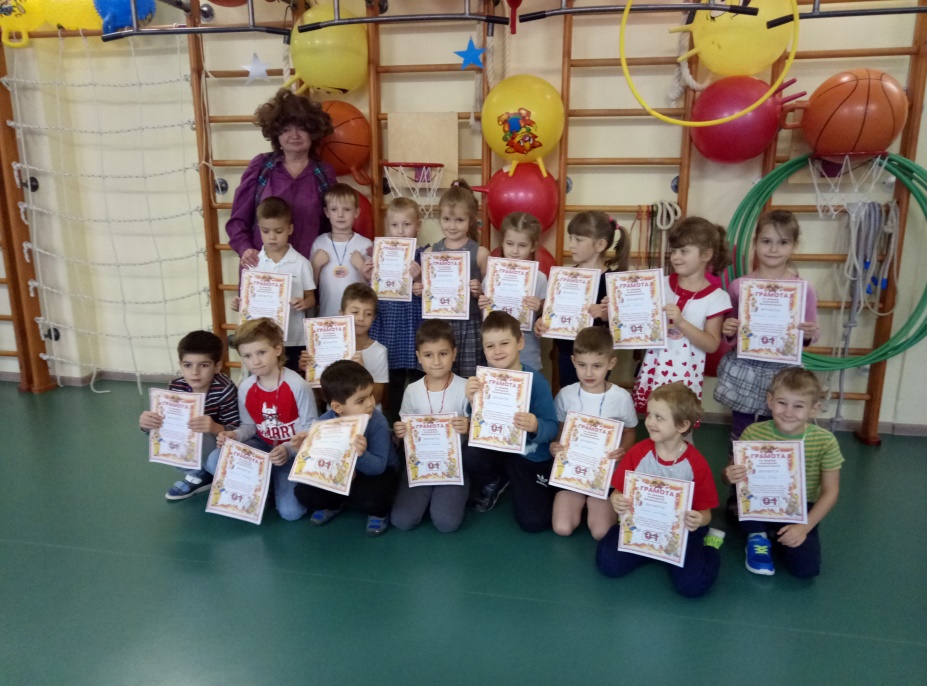 